Board Meeting  	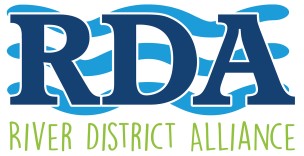 Monday January 13, 20205:00 pm – Lee County Visitor & Convention Bureau – 2201 Second Street  Call to Order, Kevin Boyd, Chairman Roll Call and November Minutes, Dannielle Schultz, SecretaryWelcome & Updates, Kevin Boyd, ChairmanPresident Report, and Upcoming Special Events Lisa Sbuttoni, President & CEOFinancial Report, Distributed  Public Comments  Adjourn Next meeting:  Feb 10. 2020www.fortmyersriverdistrictalliance .com Promoting & Enhancing the Development of the Historic River District as a Hub of Economic, Social, and Cultural Activity.